Central African RepublicCentral African RepublicCentral African RepublicCentral African RepublicDecember 2026December 2026December 2026December 2026MondayTuesdayWednesdayThursdayFridaySaturdaySunday123456Republic Day789101112131415161718192021222324252627Christmas Day28293031NOTES: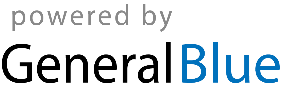 